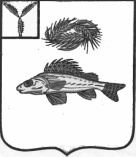 АДМИНИСТРАЦИЯДЕКАБРИСТСКОГО МУНИЦИПАЛЬНОГО ОБРАЗОВАНИЯ ЕРШОВСКОГО МУНИЦИПАЛЬНОГО РАЙОНА САРАТОВСКОЙ ОБЛАСТИПОСТАНОВЛЕНИЕОт 09.03.2023                                                                                           № 9О внесении изменений в постановлениеот 09.09.2022 года № 82 «Об утверждении Порядка предоставления субсидий юридическим лицам, индивидуальным предпринимателям, а также физическим лицам – производителям товаров, работ, услуг из бюджетаДекабристского муниципального образования»  В соответствии с Информацией прокуратуры  Ершовского района № 43-2023/221-23-20630020 от 03.02.2023 года, постановлением Правительства Российской Федерации от 22.12.2022 № 2385, руководствуясь Уставом Декабристского муниципального образования, администрация Декабристского муниципального образования Ершовского муниципального районаПОСТАНОВЛЯЕТ:1. Внести в постановление администрации Декабристского муниципального образования от 09.09.2022 года № 82 «Об утверждении Порядка предоставления субсидий юридическим лицам, индивидуальным предпринимателям, а также физическим лицам – производителям товаров, работ, услуг из бюджета Декабристского муниципального образования» следующие изменения:Пп. 5 п. 2.2. Порядка изложить в следующей редакции:«5) Участники отбора не должны являться иностранными юридическими лицами, в том числе местом регистрации которых является государство или территория, включенные в утверждаемый Министерством финансов Российской Федерации перечень государств и территорий, используемых для промежуточного (офшорного) владения активами в Российской Федерации (далее - офшорные компании), а также российскими юридическими лицами, в уставном (складочном) капитале которых доля прямого или косвенного (через третьих лиц) участия офшорных компаний в совокупности превышает 25 процентов (если иное не предусмотрено законодательством Российской Федераци). При расчете доли участия офшорных компаний в капитале российских юридических лиц не учитывается прямое и (или) косвенное участие офшорных компаний в капитале публичных акционерных обществ (в том числе со статусом международной компании), акции которых обращаются на организованных торгах в Российской Федерации, а также косвенное участие таких офшорных компаний в капитале других российских юридических лиц, реализованное через участие в капитале указанных публичных акционерных обществ;».2. Настоящее постановление вступает в силу с момента его опубликования. 3. Разместить настоящее постановление на официальном сайте Декабристского муниципального образования в сети «Интернет».4. Контроль за исполнением настоящего постановления оставляю за собой.Глава Декабристского Муниципального образования                                                        М.А. Полещук	